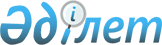 О внесении изменений в решение маслихата от 25 декабря 2008 года № 127 "О бюджете Житикаринского района на 2009 год"Решение маслихата Житикаринского района Костанайской области от 25 ноября 2009 года № 221. Зарегистрировано Управлением юстиции Житикаринского района Костанайской области 25 ноября 2009 года № 9-10-128

      Рассмотрев постановление акимата Житикаринского района, в соответствии со статьей 109 Бюджетного кодекса Республики Казахстан от 4 декабря 2008 года и с подпунктом 1) пункта 1 статьи 6 Закона Республики Казахстан от 23 января 2001 года "О местном государственном управлении и самоуправлении в Республике Казахстан", Житикаринский районный маслихат РЕШИЛ:



      1. Внести в решение маслихата "О бюджете Житикаринского района на 2009 год" от 25 декабря 2008 года № 127 (зарегистрировано в Реестре государственной регистрации нормативных правовых актов за номером 9-10-105, опубликовано 16 января 2009 года в газете "Житикаринские новости") следующие изменения:



      пункт 1 указанного решения изложить в новой редакции:

      "1. Утвердить районный бюджет на 2009 год согласно приложению 1 в следующих объемах:

      1) доходы – 2 199 872,6 тысяч тенге, в том числе по:

      налоговым поступлениям – 878 415 тысяч тенге;

      неналоговым поступлениям - 4 815 тысяч тенге;

      поступлениям от продажи основного капитала – 3 940 тысяч тенге;

      поступлениям трансфертов – 1 312 702,6 тысяч тенге, в том числе целевые текущие трансферты – 313 577,6 тысяч тенге, целевые трансферты на развитие – 291 405 тысяч тенге, субвенции – 707 720 тысяч тенге;

      2) затраты – 2 204 492 тысячи тенге;

      3)дефицит бюджета – - 4 619,4 тысячи тенге;

      4) финансирование дефицита бюджета – 4 619,4 тысячи тенге";



      в пункте 2 указанного решения:

      цифры и слова "1 991 тысяча тенге" заменить цифрами и словами "1 705 тысяч тенге";

      цифры и слова "16 387 тысяч тенге" заменить цифрами и словами "15 996 тысяч тенге";

      цифры и слова "22 164 тысячи тенге" заменить цифрами и словами "21 055,8 тысяч тенге";

      цифры и слова "19 072 тысячи тенге" заменить цифрами и словами "18 181 тысяча тенге";

      цифры и слова "3 208 тысяч тенге" заменить цифрами и словами "2 275 тысяч тенге";

      цифры и слова "4 500 тысяч тенге" заменить на цифру и слова "5 171 тысяча тенге";

      цифры и слова "7 186 тысяч тенге" заменить цифрами и словами "6 812 тысяч тенге";

      цифры и слова "10 000 тысяч тенге" заменить цифрами и словами "15 000 тысяч тенге";

      цифры и слова "27 158 тысяч тенге" заменить цифрами и словами "24 496 тысяч тенге";

      цифры и слова "30 926 тысяч тенге" заменить цифрами и словами "29 259 тысяч тенге";

      цифры и слова "71 913 тысяч тенге" заменить цифрами и словами "69 502 тысячи тенге";

      цифры и слова "34 213 тысяч тенге" заменить цифрами и словами "33 124 тысячи тенге";

      цифры и слова "33 265 тысяч тенге" заменить цифрами и словами "30 136 тысяч тенге";

      цифры и слова "50 000 тысяч тенге" заменить цифрами и словами "80 337,8 тысяч тенге";



      подпункт 23) изложить в новой редакции:

      "23) 44 000 тысяч тенге – на обеспечение функционирования объектов коммунальной собственности";



      подпункт 25) исключить;



      пункт 3 исключить;



      Приложения 1, 2 и 4 к указанному решению изложить в новой редакции согласно приложениям 1, 2 и 3 к настоящему решению.



      2. Настоящее решение вводится в действие с 1 января 2009 года.      Председатель

      внеочередной сессии,

      секретарь Житикаринского

      районного маслихата                        Г. Алпысбаева      СОГЛАСОВАНО:      Начальник

      государственного учреждения

      "Отдел экономики и бюджетного

      планирования Житикаринского района"

      _____________________ Г. Жидебаева      Начальник государственного

      учреждения "Налоговое управление

      по Житикаринскому району

      Налогового Департамента

      по Костанайской области

      Налогового Комитета

      Министерства финансов

      Республики Казахстан"

      _________________ К. Космухамбетов

Приложение 1     

к решению маслихата  

от 25 ноября 2009 года 

№ 221         Приложение 1      

к решению маслихата   

от 25 декабря 2008 года 

№ 127            Бюджет Житикаринского района на 2009 год

Приложение 2     

к решению маслихата   

от 25 ноября 2009 года 

№ 221         Приложение 2      

к решению маслихата   

от 25 декабря 2008 года 

№ 127         Перечень бюджетных программ развития бюджета

Житикаринского района на 2009 год, направленных

на реализацию инвестиционных проектов (программ)

Приложение 3      

к решению маслихата   

от 25 ноября 2009 года 

№ 221         Приложение 4     

к решению маслихата   

от 25 декабря 2008 года 

№ 127          Бюджетные программы аппаратов акимов аулов, сел,

сельских округов Житикаринского района на 2009 год
					© 2012. РГП на ПХВ «Институт законодательства и правовой информации Республики Казахстан» Министерства юстиции Республики Казахстан
				КатегорияКатегорияКатегорияКатегорияСумма,

тысяч тенгеКлассКлассКлассСумма,

тысяч тенгеПодклассПодклассСумма,

тысяч тенгеНАИМЕНОВАНИЕСумма,

тысяч тенгеI. Доходы2199872,61
Налоговые поступления87841501Подоходный налог3518592Индивидуальный подоходный налог35185903Социальный налог3726921Социальный налог37269204Hалоги на собственность1112801Hалоги на имущество659923Земельный налог135604Hалог на транспортные средства297385Единый земельный налог199005Внутренние налоги на товары, работы

и услуги352002Акцизы28433Поступления за использование

природных и других ресурсов258994Сборы за ведение предпринимательской

и профессиональной деятельности58085Налог на игорный бизнес65008Обязательные платежи, взимаемые за

совершение юридически значимых

действий и (или) выдачу документов

уполномоченными на то

государственными органами или

должностными лицами73841Государственная пошлина73842
Неналоговые поступления481501Доходы от государственной

собственности20055Доходы от аренды имущества,

находящегося в государственной

собственности200504Штрафы, пени, санкции, взыскания,

налагаемые государственными

учреждениями, финансируемыми из

государственного бюджета, а также

содержащимися и финансируемыми из

бюджета (сметы расходов)

Национального Банка Республики

Казахстан2601Штрафы, пени, санкции, взыскания,

налагаемые государственными

учреждениями, финансируемыми из

государственного бюджета, а также

содержащимися и финансируемыми из

бюджета (сметы расходов)

Национального Банка Республики

Казахстан, за исключением

поступлений от организаций нефтяного

сектора26006Прочие неналоговые поступления25501Прочие неналоговые поступления25503
Поступления от продажи основного

капитала394003Продажа земли и нематериальных

активов39401Продажа земли37502Продажа нематериальных активов1904
Поступления трансфертов1312702,602Трансферты из вышестоящих органов

государственного управления1312702,62Трансферты из областного бюджета1312702,6Функциональная группаФункциональная группаФункциональная группаФункциональная группаФункциональная группаСумма, тысяч

тенгеФункциональная подгруппаФункциональная подгруппаФункциональная подгруппаФункциональная подгруппаСумма, тысяч

тенгеАдминистратор бюджетных программАдминистратор бюджетных программАдминистратор бюджетных программСумма, тысяч

тенгеПрограммаПрограммаСумма, тысяч

тенгеНАИМЕНОВАНИЕСумма, тысяч

тенгеII. Затраты2204492,01Государственные услуги общего характера12534101Представительные,

исполнительные и другие органы,

выполняющие общие функции

государственного управления103886112Аппарат маслихата района

(города областного значения)9276001Обеспечение деятельности

маслихата района (города

областного значения)9276122Аппарат акима района (города

областного значения)42828001Обеспечение деятельности акима

района (города областного

значения)42828123Аппарат акима района в городе,

города районного значения,

поселка, аула (села), аульного

(сельского) округа51782001Функционирование аппарата акима

района в городе, города

районного значения, поселка,

аула (села), аульного

(сельского) округа5178202Финансовая деятельность13392452Отдел финансов района (города

областного значения)13392001Обеспечение деятельности Отдела

финансов11400004Организация работы по выдаче

разовых талонов и обеспечение

полноты сбора сумм от

реализации разовых талонов835011Учет, хранение, оценка и

реализация имущества,

поступившего в коммунальную

собственность115705Планирование и статистическая

деятельность8063453Отдел экономики и бюджетного

планирования района (города

областного значения)8063001Обеспечение деятельности Отдела

экономики и бюджетного

планирования80632Оборона251201Военные нужды2512122Аппарат акима района (города

областного значения)2512005Мероприятия в рамках исполнения

всеобщей воинской обязанности25123Общественный порядок,

безопасность, правовая,

судебная,

уголовно-исполнительная

деятельность200101Правоохранительная деятельность2001458Отдел жилищно-коммунального

хозяйства, пассажирского

транспорта и автомобильных

дорог района (города областного

значения)2001021Обеспечение безопасности

дорожного движения в населенных

пунктах20014Образование975351,801Дошкольное воспитание и

обучение20252464Отдел образования района

(города областного значения)20252009Обеспечение деятельности

организаций дошкольного

воспитания и обучения2025202Начальное, основное среднее и

общее среднее образование932298,8464Отдел образования района

(города областного значения)932298,8003Общеобразовательное обучение890421,8006Дополнительное образование для

детей23696010Внедрение новых технологий

обучения в государственной

системе образования за счет

целевых трансфертов из

республиканского бюджета1818109Прочие услуги в области

образования22801464Отдел образования района

(города областного значения)22801001Обеспечение деятельности отдела

образования10968005Приобретение и доставка

учебников, учебно-методических

комплексов для государственных

учреждений образования района

(города областного значения)11284007Проведение школьных олимпиад,

внешкольных мероприятий и

конкурсов районного

(городского) масштаба5496Социальная помощь и

социальное обеспечение35339002Социальная помощь335697451Отдел занятости и социальных

программ района (города

областного значения)335697002Программа занятости31120,6005Государственная адресная

социальная помощь16089006Жилищная помощь224337,8007Социальная помощь отдельным

категориям нуждающихся граждан

по решениям местных

представительных органов14460010Материальное обеспечение детей

-инвалидов, воспитывающихся и

обучающихся на дому300,6014Оказание социальной помощи

нуждающимся гражданам на дому12869016Государственные пособия на

детей до 18 лет33908017Обеспечение нуждающихся

инвалидов обязательными

гигиеническими средствами и

предоставление услуг

специалистами жестового языка,

индивидуальными помощниками в

соответствии с индивидуальной

программой реабилитации

инвалида261209Прочие услуги в области

социальной помощи и социального

обеспечения17693451Отдел занятости и социальных

программ района (города

областного значения)17693001Обеспечение деятельности отдела

занятости и социальных программ17158011Оплата услуг по зачислению,

выплате и доставке пособий и

других социальных выплат5357Жилищно-коммунальное

хозяйство35752001Жилищное хозяйство462467Отдел строительства района

(города областного значения)462004Развитие, обустройство и (или)

приобретение

инженерно-коммуникационной

инфраструктуры46202Коммунальное хозяйство316044458Отдел жилищно-коммунального

хозяйства, пассажирского

транспорта и автомобильных

дорог района (города областного

значения)128027012Функционирование системы

водоснабжения и водоотведения19727026Организация эксплуатации

тепловых сетей, находящихся в

коммунальной собственности

районов (городов областного

значения)93300030Ремонт инженерно-

коммуникационной инфраструктуры

и благоустройство населенных

пунктов в рамках реализации

стратегии региональной

занятости и переподготовки

кадров15000467Отдел строительства района

(города областного значения)188017031Развитие

инженерно-коммуникационной

инфраструктуры и

благоустройство населенных

пунктов в рамках реализации

стратегии региональной

занятости и переподготовки

кадров18801703Благоустройство населенных

пунктов41014123Аппарат акима района в городе,

города районного значения,

поселка, аула (села), аульного

(сельского) округа3336008Освещение улиц населенных

пунктов3336458Отдел жилищно-коммунального

хозяйства, пассажирского

транспорта и автомобильных

дорог района (города областного

значения)37678015Освещение улиц в населенных

пунктах18684016Обеспечение санитарии

населенных пунктов6948017Содержание мест захоронений и

захоронение безродных439018Благоустройство и озеленение

населенных пунктов116078Культура, спорт, туризм и

информационное пространство5172201Деятельность в области культуры19544455Отдел культуры и развития

языков района (города

областного значения)19544003Поддержка культурно-досуговой

работы1954402Спорт3624465Отдел физической культуры и

спорта района (города

областного значения)3624006Проведение спортивных

соревнований на районном

(города областного значения)

уровне864007Подготовка и участие членов

сборных команд района (города

областного значения) по

различным видам спорта на

областных спортивных

соревнованиях276003Информационное пространство15742455Отдел культуры и развития

языков района (города

областного значения)12993006Функционирование районных

(городских) библиотек11829007Развитие государственного языка

и других языков народа

Казахстана1164456Отдел внутренней политики

района (города областного

значения)2749002Проведение государственной

информационной политики через

средства массовой информации274909Прочие услуги по организации

культуры, спорта, туризма и

информационного пространства12812455Отдел культуры и развития

языков района (города

областного значения)3741001Обеспечение деятельности отдела

культуры и развития языков3741456Отдел внутренней политики

района (города областного

значения)5728001Обеспечение деятельности отдела

внутренней политики5222003Реализация региональных

программ в сфере молодежной

политики506465Отдел физической культуры и

спорта района (города

областного значения)3343001Обеспечение деятельности отдела

физической культуры и спорта334310Сельское, водное, лесное,

рыбное хозяйство, особо

охраняемые природные

территории, охрана

окружающей среды и животного

мира, земельные отношения12653301Сельское хозяйство11494462Отдел сельского хозяйства

района (города областного

значения)11494001Обеспечение деятельности отдела

сельского хозяйства9219099Реализация мер социальной

поддержки специалистов

социальной сферы сельских

населенных пунктов за счет

целевого трансферта из

республиканского бюджета227502Водное хозяйство102784467Отдел строительства района

(города областного значения)102784012Развитие системы водоснабжения10278406Земельные отношения6455463Отдел земельных отношений

района (города областного

значения)6455001Обеспечение деятельности отдела

земельных отношений645509Прочие услуги в области

сельского, водного, лесного,

рыбного хозяйства, охраны

окружающей среды и земельных

отношений5800123Аппарат акима района в городе,

города районного значения,

поселка, аула (села), аульного

(сельского) округа5800019Финансирование социальных

проектов в поселках, аулах

(селах), аульных (сельских)

округах в рамках реализации

стратегии региональной

занятости и переподготовки

кадров580011Промышленность,

архитектурная,

градостроительная и

строительная деятельность1115402Архитектурная,

градостроительная и

строительная деятельность11154467Отдел строительства района

(города областного значения)6352001Обеспечение деятельности отдела

строительства6352468Отдел архитектуры и

градостроительства района

(города областного значения)4802001Обеспечение деятельности отдела

архитектуры и

градостроительства480212Транспорт и коммуникации18559801Автомобильный транспорт185598458Отдел жилищно-коммунального

хозяйства, пассажирского

транспорта и автомобильных

дорог района (города областного

значения)185598022Развитие транспортной

инфраструктуры2104023Обеспечение функционирования

автомобильных дорог18349413Прочие1334803Поддержка предпринимательской

деятельности и защита

конкуренции4326469Отдел предпринимательства

района (города областного

значения)4326001Обеспечение деятельности отдела

предпринимательства432609Прочие9022458Отдел жилищно-коммунального

хозяйства, пассажирского

транспорта и автомобильных

дорог района (города областного

значения)9022001Обеспечение деятельности отдела

жилищно-коммунального

хозяйства, пассажирского

транспорта и автомобильных

дорог902215Трансферты21,201Трансферты21,2452Отдел финансов района (города

областного значения)21,2006Возврат неиспользованных

(недоиспользованных) целевых

трансфертов21,2III. Чистое бюджетное

кредитование0IY. Сальдо по операциям с

финансовыми активами0Y. Дефицит (-), профицит (+)-4619,4YI. Финансирование дефицита

(использование профицита)4619,48Используемые остатки

бюджетных средств4619,4Функциональная группаФункциональная группаФункциональная группаФункциональная группаФункциональная группаФункциональная подгруппаФункциональная подгруппаФункциональная подгруппаФункциональная подгруппаАдминистратор бюджетных программАдминистратор бюджетных программАдминистратор бюджетных программПрограммаПрограммаНАИМЕНОВАНИЕИнвестиционные проекты7Жилищно-коммунальное хозяйство01Жилищное хозяйство467Отдел строительства района (города

областного значения)004Развитие, обустройство и (или)

приобретение инженерно-коммуникационной

инфраструктуры10Сельское, водное, лесное, рыбное

хозяйство, особо охраняемые природные

территории, охрана окружающей среды и

животного мира, земельные отношения02Водное хозяйство467Отдел строительства района (города

областного значения)012Развитие системы водоснабжения12Транспорт и коммуникации01Автомобильный транспорт458Отдел жилищно-коммунального хозяйства,

пассажирского транспорта и автомобильных

дорог района (города областного значения)022Развитие транспортной инфраструктурыФункциональная группаФункциональная группаФункциональная группаФункциональная группаФункциональная группаСумма,

тысяч

тенгеФункциональная подгруппаФункциональная подгруппаФункциональная подгруппаФункциональная подгруппаСумма,

тысяч

тенгеАдминистратор бюджетных программАдминистратор бюджетных программАдминистратор бюджетных программСумма,

тысяч

тенгеПрограммаПрограммаСумма,

тысяч

тенгеНаименованиеСумма,

тысяч

тенгеБольшевистский сельский округ1Государственные услуги общего

характера366301Представительные, исполнительные

и другие органы, выполняющие

общие функции государственного

управления3663123Аппарат акима района в городе,

города районного значения,

поселка, аула (села), аульного

(сельского) округа3663001Функционирование аппарата акима

района в городе, города

районного значения, поселка,

аула (села), аульного

(сельского) округа36637Жилищно-коммунальное

хозяйство20403Благоустройство населенных

пунктов204123Аппарат акима района в городе,

города районного значения,

поселка, аула (села), аульного

(сельского) округа204008Освещение улиц населенных

пунктов20410Сельское, водное, лесное,

рыбное хозяйство, особо

охраняемые природные

территории, охрана окружающей

среды и животного мира,

земельные отношения100009Прочие услуги в области

сельского, водного, лесного,

рыбного хозяйства, охраны

окружающей среды и земельных

отношений1000123Аппарат акима района в городе,

города районного значения,

поселка, аула (села), аульного

(сельского) округа1000019Финансирование социальных

проектов в поселках, аулах

(селах), аульных (сельских)

округах в рамках реализации

стратегии региональной занятости

и переподготовки кадров1000село Волгоградское1Государственные услуги общего

характера377901Представительные, исполнительные

и другие органы, выполняющие

общие функции государственного

управления3779123Аппарат акима района в городе,

города районного значения,

поселка, аула (села), аульного

(сельского) округа3779001Функционирование аппарата акима

района в городе, города

районного значения, поселка,

аула (села), аульного

(сельского) округа37797Жилищно-коммунальное

хозяйство22303Благоустройство населенных

пунктов223123Аппарат акима района в городе,

города районного значения,

поселка, аула (села), аульного

(сельского) округа223008Освещение улиц населенных

пунктов223село Аккарга1Государственные услуги общего

характера304701Представительные, исполнительные

и другие органы, выполняющие

общие функции государственного

управления3047123Аппарат акима района в городе,

города районного значения,

поселка, аула (села), аульного

(сельского) округа3047001Функционирование аппарата акима

района в городе, города

районного значения, поселка,

аула (села), аульного

(сельского) округа30477Жилищно-коммунальное

хозяйство26603Благоустройство населенных

пунктов266123Аппарат акима района в городе,

города районного значения,

поселка, аула (села), аульного

(сельского) округа266008Освещение улиц населенных

пунктов266село Приречное1Государственные услуги общего

характера312601Представительные, исполнительные

и другие органы, выполняющие

общие функции государственного

управления3126123Аппарат акима района в городе,

города районного значения,

поселка, аула (села), аульного

(сельского) округа3126001Функционирование аппарата акима

района в городе, города

районного значения, поселка,

аула (села), аульного

(сельского) округа31267Жилищно-коммунальное хозяйство25803Благоустройство населенных

пунктов258123Аппарат акима района в городе,

города районного значения,

поселка, аула (села), аульного

(сельского) округа258008Освещение улиц населенных

пунктов258село Милютинка1Государственные услуги общего

характера381601Представительные, исполнительные

и другие органы, выполняющие

общие функции государственного

управления3816123Аппарат акима района в городе,

города районного значения,

поселка, аула (села), аульного

(сельского) округа3816001Функционирование аппарата акима

района в городе, города

районного значения, поселка,

аула (села), аульного

(сельского) округа38167Жилищно-коммунальное

хозяйство29803Благоустройство населенных

пунктов298123Аппарат акима района в городе,

города районного значения,

поселка, аула (села), аульного

(сельского) округа298008Освещение улиц населенных

пунктов298Муктикольский сельский округ1Государственные услуги общего

характера378401Представительные, исполнительные

и другие органы, выполняющие

общие функции государственного

управления3784123Аппарат акима района в городе,

города районного значения,

поселка, аула (села), аульного

(сельского) округа3784001Функционирование аппарата акима

района в городе, города

районного значения, поселка,

аула (села), аульного

(сельского) округа37847Жилищно-коммунальное

хозяйство15503Благоустройство населенных

пунктов155123Аппарат акима района в городе,

города районного значения,

поселка, аула (села), аульного

(сельского) округа155008Освещение улиц населенных

пунктов155Тохтаровский сельский округ1Государственные услуги общего

характера395701Представительные, исполнительные

и другие органы, выполняющие

общие функции государственного

управления3957123Аппарат акима района в городе,

города районного значения,

поселка, аула (села), аульного

(сельского) округа3957001Функционирование аппарата акима

района в городе, города

районного значения, поселка,

аула (села), аульного

(сельского) округа39577Жилищно-коммунальное

хозяйство22703Благоустройство населенных

пунктов227123Аппарат акима района в городе,

города районного значения,

поселка, аула (села), аульного

(сельского) округа227008Освещение улиц населенных

пунктов227аул Чайковское1Государственные услуги общего

характера380401Представительные, исполнительные

и другие органы, выполняющие

общие функции государственного

управления3804123Аппарат акима района в городе,

города районного значения,

поселка, аула (села), аульного

(сельского) округа3804001Функционирование аппарата акима

района в городе, города

районного значения, поселка,

аула (села), аульного

(сельского) округа38047Жилищно-коммунальное

хозяйство24503Благоустройство населенных

пунктов245123Аппарат акима района в городе,

города районного значения,

поселка, аула (села), аульного

(сельского) округа245008Освещение улиц населенных

пунктов24510Сельское, водное, лесное,

рыбное хозяйство, особо

охраняемые природные

территории, охрана окружающей

среды и животного мира,

земельные отношения100009Прочие услуги в области

сельского, водного, лесного,

рыбного хозяйства, охраны

окружающей среды и земельных

отношений1000123Аппарат акима района в городе,

города районного значения,

поселка, аула (села), аульного

(сельского) округа1000019Финансирование социальных

проектов в поселках, аулах

(селах), аульных (сельских)

округах в рамках реализации

стратегии региональной занятости

и переподготовки кадров1000село Шевченковка1Государственные услуги общего

характера338301Представительные, исполнительные

и другие органы, выполняющие

общие функции государственного

управления3383123Аппарат акима района в городе,

города районного значения,

поселка, аула (села), аульного

(сельского) округа3383001Функционирование аппарата акима

района в городе, города

районного значения, поселка,

аула (села), аульного

(сельского) округа33837Жилищно-коммунальное

хозяйство16903Благоустройство населенных

пунктов169123Аппарат акима района в городе,

города районного значения,

поселка, аула (села), аульного

(сельского) округа169008Освещение улиц населенных

пунктов169аул Пригородное1Государственные услуги общего

характера505501Представительные, исполнительные

и другие органы, выполняющие

общие функции государственного

управления5055123Аппарат акима района в городе,

города районного значения,

поселка, аула (села), аульного

(сельского) округа5055001Функционирование аппарата акима

района в городе, города

районного значения, поселка,

аула (села), аульного

(сельского) округа50557Жилищно-коммунальное

хозяйство32303Благоустройство населенных

пунктов323123Аппарат акима района в городе,

города районного значения,

поселка, аула (села), аульного

(сельского) округа323008Освещение улиц населенных

пунктов32310Сельское, водное, лесное,

рыбное хозяйство, особо

охраняемые природные

территории, охрана окружающей

среды и животного мира,

земельные отношения150009Прочие услуги в области

сельского, водного, лесного,

рыбного хозяйства, охраны

окружающей среды и земельных

отношений1500123Аппарат акима района в городе,

города районного значения,

поселка, аула (села), аульного

(сельского) округа1500019Финансирование социальных

проектов в поселках, аулах

(селах), аульных (сельских)

округах в рамках реализации

стратегии региональной занятости

и переподготовки кадров1500село Тимирязево1Государственные услуги общего

характера289101Представительные, исполнительные

и другие органы, выполняющие

общие функции государственного

управления2891123Аппарат акима района в городе,

города районного значения,

поселка, аула (села), аульного

(сельского) округа2891001Функционирование аппарата акима

района в городе, города

районного значения, поселка,

аула (села), аульного

(сельского) округа28917Жилищно-коммунальное

хозяйство20503Благоустройство населенных

пунктов205123Аппарат акима района в городе,

города районного значения,

поселка, аула (села), аульного

(сельского) округа205008Освещение улиц населенных

пунктов205село Забеловка1Государственные услуги общего

характера416601Представительные, исполнительные

и другие органы, выполняющие

общие функции государственного

управления4166123Аппарат акима района в городе,

города районного значения,

поселка, аула (села), аульного

(сельского) округа4166001Функционирование аппарата акима

района в городе, города

районного значения, поселка,

аула (села), аульного

(сельского) округа41667Жилищно-коммунальное

хозяйство34603Благоустройство населенных

пунктов346123Аппарат акима района в городе,

города районного значения,

поселка, аула (села), аульного

(сельского) округа346008Освещение улиц населенных

пунктов34610Сельское, водное, лесное,

рыбное хозяйство, особо

охраняемые природные

территории, охрана окружающей

среды и животного мира,

земельные отношения130009Прочие услуги в области

сельского, водного, лесного,

рыбного хозяйства, охраны

окружающей среды и земельных

отношений1300123Аппарат акима района в городе,

города районного значения,

поселка, аула (села), аульного

(сельского) округа1300019Финансирование социальных

проектов в поселках, аулах

(селах), аульных (сельских)

округах в рамках реализации

стратегии региональной занятости

и переподготовки кадров1300село Степное1Государственные услуги общего

характера391101Представительные, исполнительные

и другие органы, выполняющие

общие функции государственного

управления3911123Аппарат акима района в городе,

города районного значения,

поселка, аула (села), аульного

(сельского) округа3911001Функционирование аппарата акима

района в городе, города

районного значения, поселка,

аула (села), аульного

(сельского) округа39117Жилищно-коммунальное

хозяйство31903Благоустройство населенных

пунктов319123Аппарат акима района в городе,

города районного значения,

поселка, аула (села), аульного

(сельского) округа319008Освещение улиц населенных

пунктов319село Ырсай1Государственные услуги общего

характера340001Представительные, исполнительные

и другие органы, выполняющие

общие функции государственного

управления3400123Аппарат акима района в городе,

города районного значения,

поселка, аула (села), аульного

(сельского) округа3400001Функционирование аппарата акима

района в городе, города

районного значения, поселка,

аула (села), аульного

(сельского) округа34007Жилищно-коммунальное

хозяйство9803Благоустройство населенных

пунктов98123Аппарат акима района в городе,

города районного значения,

поселка, аула (села), аульного

(сельского) округа98008Освещение улиц населенных

пунктов9810Сельское, водное, лесное,

рыбное хозяйство, особо

охраняемые природные

территории, охрана окружающей

среды и животного мира,

земельные отношения100009Прочие услуги в области

сельского, водного, лесного,

рыбного хозяйства, охраны

окружающей среды и земельных

отношений1000123Аппарат акима района в городе,

города районного значения,

поселка, аула (села), аульного

(сельского) округа1000019Финансирование социальных

проектов в поселках, аулах

(селах), аульных (сельских)

округах в рамках реализации

стратегии региональной занятости

и переподготовки кадров1000